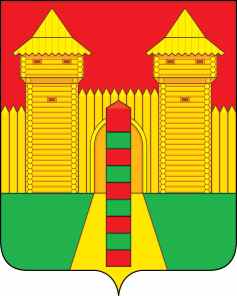 АДМИНИСТРАЦИЯ  МУНИЦИПАЛЬНОГО  ОБРАЗОВАНИЯ «ШУМЯЧСКИЙ  РАЙОН» СМОЛЕНСКОЙ  ОБЛАСТИП О С Т А Н О В Л Е Н И Еот  18.09.2023г.      № 429	         п. ШумячиВ соответствии с Федеральным законом от 29 декабря 2012 года № 273-ФЗ «Об образовании в Российской Федерации», Указом временно исполняющего обязанности Губернатора Смоленской области от 25.08.2023г. № 92 «О внесении изменений в Указ Губернатора Смоленской области от 19.10.2023 № 103»Администрация муниципального образования «Шумячский район» Смоленской областиП О С Т А Н О В Л Я Е Т:1. Внести в Административный  регламент предоставления Отделом по образованию Администрации муниципального образования «Шумячский район» Смоленской области муниципальной услуги  «Приём заявлений, постановка на учёт  и зачисление детей в муниципальные образовательные учреждения, реализующие основную  образовательную программу дошкольного  образования», утвержденный постановлением  Администрации муниципального образования «Шумячский район» Смоленской области 21.03.2016г. № 236 (в редакции постановлений Администрации муниципального образования «Шумячский район» Смоленской области от 25.02.2020 г. № 91, 24.08.2021г.                № 359, 19.10.2022г. № 469, 12.04.2023г. № 137, 20.04.2023г. № 160) (далее – Административный регламент) следующие изменения:Раздел 4 «Перевод обучающихся» дополнить абзацем следующего содержания:«Преимущественное право на перевод из одной муниципальной организации, осуществляющей образовательную деятельность по образовательным программам дошкольного образования в другую муниципальную образовательную организацию, осуществляющую образовательную деятельность по образовательным программам дошкольного образования предоставляется детям из семей граждан Российской Федерации, призванных в Смоленской области на военную службу по мобилизации в Вооруженные Силы Российской Федерации (далее – мобилизованные граждане), в период прохождения мобилизованным гражданином военной службы по мобилизации, из семей граждан Российской Федерации, пребывающих в период проведения специальной военной операции на территориях Украины, Донецкой Народной Республики, Луганской Народной Республики, Херсонской и Запорожской областей в добровольческих формированиях, содействующих выполнению задач, возложенных на Вооруженные Силы Российской Федерации, (далее – добровольцы), в период пребывания добровольца в добровольческом формировании, содействующем выполнению задач, возложенных на Вооруженные Силы Российской Федерации, из семей граждан Российской Федерации, поступивших на военную службу по контракту в Вооруженные Силы Российской Федерации, войска национальной гвардии Российской Федерации и принимающих участие в специальной военной операции на территориях Украины, Донецкой Народной Республики, Луганской Народной Республики, Херсонской и Запорожской областей (далее – граждане, заключившие контракт), в период участия гражданина, заключившего контракт, в специальной военной операции, и из семей мобилизованных граждан, добровольцев, граждан, заключивших контракт, погибших (умерших) в ходе специальной военной операции на территориях Украины, Донецкой Народной Республики, Луганской Народной Республики, Херсонской и Запорожской областей».2. Контроль за исполнением настоящего постановления возложить на начальника Отдела по образованию Администрации муниципального образования «Шумячский район» Смоленской области.И.п. Главы муниципального образования«Шумячский район» Смоленской области                                      Г.А. ВарсановаО внесении изменений в Административный регламент предоставления Отделом по образованию Администрации муниципального образования «Шумячский район» Смоленской области муниципальной услуги «Приём заявлений, постановка на учёт и зачисление детей в муниципальные образовательные учреждения, реализующие основную образовательную программу дошкольного образования»